SEKCE LETOVÁ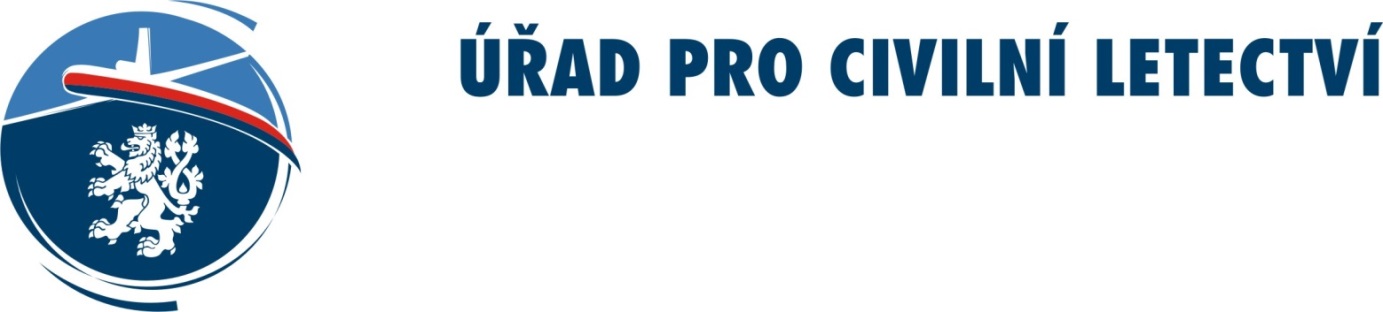 Odbor způsobilosti leteckého personáluOddělení dozoru výcvikových organizacíŽádost o prodloužení lhůty pro splnění nápravných opatřeníATO:      Č. osvědčení:      Č.j. nálezu:      Č.j. schváleného plánu NO:      Poznámka: Při vyšším počtu nálezů použijte nový formulář.Zpracoval:		     Pozice v ATO:		     Dne:			     Zjištěný nález:(znění nebo ID nálezu)Popis dosavadní realizace nápravných opatření:Revize nápravného opatření:Důvod prodloužení:Nová lhůta pro splnění:Zjištěný nález:(znění nebo ID nálezu)Popis dosavadní realizace nápravných opatření:Revize nápravného opatření:Důvod prodloužení:Nová lhůta pro splnění:Pro potřeby ÚCL:Pro potřeby ÚCL:Pro potřeby ÚCL:Schváleno: □Neschváleno: □Připomínky: □Příloha (dopis ÚCL č.j.):Příloha (dopis ÚCL č.j.):Příloha (dopis ÚCL č.j.):Jméno, podpis:Jméno, podpis:Jméno, podpis:Dne:Dne:Dne: